П О С Т А Н О В Л Е Н И Еот  29.08.2016    № 731г. МайкопО внесении изменения в Квалификационные требования для замещения должностей муниципальной службы в Администрации муниципального образования «Город Майкоп»В целях приведения нормативного правового акта в соответствие с изменениями, внесенными в Федеральный закон от 02.03.2007   № 25-ФЗ        «О муниципальной службе в Российской Федерации», п о с т а н о в л я ю:1.  Внести изменение в Квалификационные требования для замещения должностей муниципальной службы в администрации муниципального образования «Город Майкоп», утвержденные постановлением Главы муниципального образования «Город Майкоп» от 18.06.2008 № 283                            «Об утверждении квалификационных требований для замещения должностей муниципальной службы в администрации муниципального образования «Город Майкоп» (в редакции постановления Администрации муниципального образования «Город Майкоп» от 17.08.2011                                   № 522), исключив пункт 3.2. Опубликовать настоящее постановление в газете «Майкопские новости» и разместить на сайте Администрации муниципального образования «Город Майкоп».3. Настоящее постановление вступает в силу со дня его опубликования.Глава муниципального образования «Город Майкоп»								    А.В. Наролин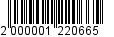 Администрация муниципального
образования «Город Майкоп»Республики Адыгея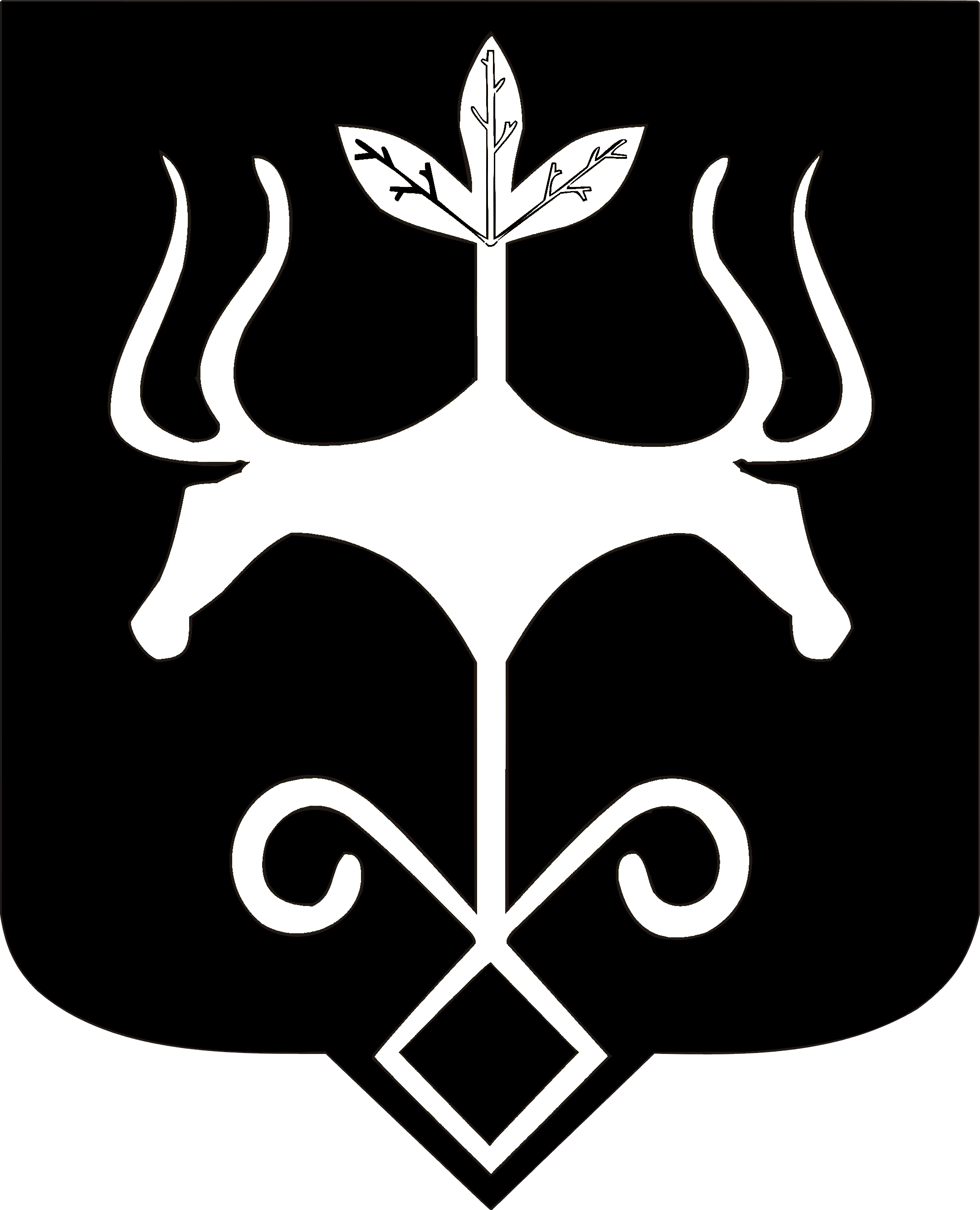 Адыгэ Республикэммуниципальнэ образованиеу
«Къалэу Мыекъуапэ» и Администрацие